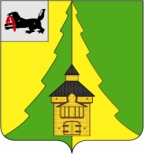 Российская Федерация	Иркутская область	Нижнеилимский муниципальный район	АДМИНИСТРАЦИЯ			ПОСТАНОВЛЕНИЕОт 04.02.2021г. № 109г. Железногорск-Илимский«О проведении районного фестиваля
«Байкальская звезда – 2021», посвященного 95-летию Нижнеилимского района»В целях содействия социальному, культурному становлению, творческому и духовному развитию детей-инвалидов, детей – сирот, детей, оставшихся без попечения родителей, администрация Нижнеилимского муниципального района:ПОСТАНОВЛЯЕТ:Провести районный фестиваль «Байкальская звезда-2021», посвященного 95-летию Нижнеилимского района – 14 марта 2021 года в 11:00 часов (далее-Фестиваль), по адресу:  г.Железногорск-Илимский МБУК РДК «Горняк».Утвердить состав оргкомитета по проведению Фестиваля (Приложение № 1).Утвердить Положение о Фестивале  (Приложение № 2).Главам городских и сельских поселений района оказать содействие в подготовке и доставке участников Фестиваля.Настоящее постановление разместить на официальном сайте  МО «Нижнеилимский район» и опубликовать в периодическом печатном издании «Вестник Думы и администрации Нижнеилимского муниципального района».Контроль за исполнением настоящего постановления возложить на заместителя мэра района по социальной политике Т.К.Пирогову.              Мэр района                                                      М.С.РомановРассылка: в дело 2, членам оргкомитета, главам ГП и СП, пресс служба.Д.В.Невзорова
3-02-06                                                                                                                            
                                                                                               Приложение № 1 к постановлению
                                                                                               администрации Нижнеилимского
                                                                                               муниципального района
                                                                                                от 04.02.2021г. № 109Состав организационного комитета
по проведению районного фестиваля «Байкальская звезда-2021», посвященного 95-летию Нижнеилимского района.1. Пирогова Татьяна Константиновна – заместитель мэра района по социальной политике – председатель оргкомитета;2. Невзорова Дарина Владимировна – главный специалист отдела организационной работы и социальной политики – секретарь оргкомитета;Члены оргкомитета:3. Чеснокова Алена Григорьевна- начальник отдела организационной работы и социальной политики;4. Чибышева Ирина Андреевна – начальник  Департамента образования администрации Нижнеилимского муниципального района;5. Татаринцева Татьяна Ярославовна – начальник отдела опеки и попечительства граждан по Нижнеилимскому району межрайонного Управления Министерства социального развития, опеки и попечительства Иркутской области № 7 (по согласованию);6. Ильина Екатерина Петровна –начальник отдела по культуре, спорту и делам молодёжи администрации Нижнеилимского муниципального района;7.  Сахарова Людмила Александровна – директор МБУК РДК «Горняк» (по согласованию); 8.  Калениченко Елена Сергеевна – директор МБУ ДО «ЦРТД и Ю» имени  Г.И.Замаратского (по согласованию);Мэр  района                                              М.С.Романов                                                                                            Приложение № 2 к постановлению
                                                                                            администрации Нижнеилимского                                                                                            муниципального района
                                                                                            от 04.02.2021г.№  109ПОЛОЖЕНИЕ
о проведении районного фестиваля «Байкальская звезда-2021», посвященного 95-летию Нижнеилимского района.Настоящее Положение определяет порядок проведения на территории Нижнеилимского района в 2021 году районного фестиваля «Байкальская звезда – 2021», посвященного 95-летию Нижнеилимского района (далее-Фестиваль) для творчески одаренных детей-сирот, детей, оставшихся без попечения родителей, детей-инвалидов.Фестиваль проводится администрацией Нижнеилимского муниципального района совместно  с отделом опеки и попечительства граждан по Нижнеилимскому району межрайонного Управления Министерства социального развития, опеки и попечительства Иркутской области № 7, как мероприятие, призванное содействовать социальному, культурному становлению, творческому и духовному развитию детей-сирот, детей, оставшихся без попечения родителей, детей-инвалидов (далее – дети).Цели и задачи Фестиваля1.1. Фестиваль призван выявить творчески одаренных детей, нуждающихся в особой заботе государства.1.2.    Создать условия для их максимального раскрытия и реализации их творческих возможностей.Порядок и условия проведения Фестиваля2.1. Фестиваль проводится в г.Железногорск-Илимский 14 марта 2021 года в 11:00 часов в МБУК РДК «Горняк», большой зал. Проезд участников фестиваля организует командирующая сторона. 2.2. Заявки на участие в Фестивале принимаются до 5 марта 2021 года по адресу: 665651, Иркутская область, Нижнеилимский район,г.Железногорск-Илимский, 3 квартал, дом 15а, МБУК РДК «Горняк», а также направлены эл.почтой  на эл.адрес: dk38dosug@yandex.ru,  (часы работы: с 9-00 до 17-00 час., перерыв на обед: с 13-00 до 14-00 час. тел: 3-26-25, 89834471617, 89148869784), по форме (Приложение № 1 к положению). 2.3. Номера художественного творчества, работы по декоративно-прикладному искусству предлагаются на выбор участникам в соответствии с заявленной темой Фестиваля.   2.4. Фестиваль проводится по следующим номинациям:1) Изобразительное искусство-«Люблю тебя, Илимская  земля».Живопись, графика, рисунок. Работы должны быть оформлены в рамки по форме (Приложение № 2 к положению).Работы по изобразительному принимаются в методическом кабинете МБУ ДО «ЦРТД и Ю» им. Г.И. Замаратского до 5 марта 2021 года, тел. 3-05-58.2) Декоративно-прикладное искусство - «Люблю тебя, Илимская  земля».Резьба по дереву, бересте, плетение из лозы, вышивка, вязание, керамика, лепка из теста, изделия из камня, металла, кости, мягкая игрушка и т.д. по форме (Приложение № 2 к положению).Работы по декоративно-прикладному искусству принимаются в методическом кабинете МБУ ДО «ЦРТД и Ю» им. Г.И. Замаратского до 5 марта 2021 года, тел. 3-05-58.3) Фотография и компьютерная живопись (графика) - «Люблю тебя, Илимская земля».Фон цветной или черно-белый, коллаж. Работы должны быть оформлены в рамки, возможно компьютерная обработка работы.Работы по изобразительному, декоративно-прикладному искусству, фотографии должны быть снабжены анкетами по форме (Приложение № 2 к положению).В анкете участника указывается: сведения о фамилии, имени и (если имеется) отчестве, годе рождения, названии творческой работы, технике исполнения, используемом материале, год создания творческой работы; для детей, являющихся воспитанниками учреждений – названии учреждения, Ф.И.О. руководителя.Работы по фотографии и графике принимаются в методическом кабинете МБУ ДО «ЦРТД и Ю» им. Г.И. Замаратского до 5 марта 2021 года, тел. 3-05-58.4) Художественное слово-«Люблю тебя, Илимская  земля».Стихотворение или прозаические произведения, продолжительность выступления – не более 5 минут.Фонограммы должны быть согласованы и представлены на флеш-накопителе до  5 марта 2021 года по адресу: 665651, Иркутская область, Нижнеилимский район,г.Железногорск-Илимский, 3 квартал, дом 15а, МБУК РДК «Горняк», а также направлены эл.почтой  на эл.адрес: dk38dosug@yandex.ru,  (часы работы: с 9-00 до 17-00 час., перерыв на обед: с 13-00 до 14-00 час. тел: 3-26-25, 89834471617, 89148869784).5) Хореография - «Музыка зовет!».Представляются сольные и ансамблевые танцы всех жанров, стилей и направлений. Продолжительность выступления от 3-х до 5-ти минут.Фонограммы должны быть согласованы и представлены на флеш-накопителе до  5 марта 2021 года по адресу: 665651, Иркутская область, Нижнеилимский район,г.Железногорск-Илимский, 3 квартал, дом 15а, МБУК РДК «Горняк», а также направлены эл.почтой  на эл.адрес: dk38dosug@yandex.ru,  (часы работы: с 9-00 до 17-00 час., перерыв на обед: с 13-00 до 14-00 час. тел: 3-26-25, 89834471617, 89148869784).6) Музыкальное творчество - «Мы - дети Сибири». Представляется сольное, ансамблевое и хоровое пение, соло на музыкальных инструментах, инструментальный ансамбль, оркестр по программам из классических произведений, современных авторов, авторское исполнение. Продолжительность выступления не более 5 минут.Фонограммы должны быть согласованы и представлены на флеш-накопителе до  5 марта 2021 года по адресу: 665651, Иркутская область, Нижнеилимский район,г.Железногорск-Илимский, 3 квартал, дом 15а, МБУК РДК «Горняк», а также направлены эл.почтой  на эл.адрес: dk38dosug@yandex.ru,  (часы работы: с 9-00 до 17-00 час., перерыв на обед: с 13-00 до 14-00 час. тел: 3-26-25, 89834471617, 89148869784).Лауреаты Фестиваля награждаются дипломами и поощрительными призами.Руководители участников Фестиваля награждаются благодарственными письмами. Финансирование Фестиваля3.1.  Финансирование мероприятий, связанных с организацией и проведением районного фестиваля «Байкальская звезда-2021», посвященного 95-летию Нижнеилимского района,  осуществляется за счет средств районного бюджета, предусмотренных муниципальной программой «Реализация полномочий в области социальной политики на 2018-2023 годы» подпрограммы «Социальное обеспечение» администрации Нижнеилимского муниципального района и спонсорских средств.    Мэр района                                                         М.С.РомановПриложение № 1 к Положению о проведении районного фестиваля «Байкальская звезда-2021», посвященного 95-летию Нижнеилимского района.ЗАЯВКА
на участие в районном фестивале «Байкальская звезда-2021», посвященного 95-летию Нижнеилимского района.
                                                                                  __________ 2021 года1.(Ф.И.О.) участника ______________________________________________
2. Дата рождения (день, месяц, год) ________________________________
3. Категория ребенка (дети – сироты; дети, оставшиеся без попечения родителей; дети – инвалиды) – нужное подчеркнуть4. Место жительства ________________________________________________5. Наименование учреждения, представляемого участником _______________
__________________________________________________________________6. (Ф.И.О. руководителя, должность) ______________________________
__________________________________________________________________7. Телефон руководителя (указать обязательно)______________________8. Номинация: _____________________________________________________
__________________________________________________________________9. Название выступления (работы) ____________________________________
__________________________________________________________________10. Авторы: ______________________________________________________________
__________________________________________________________________11. Продолжительность выступления __________________________________________________________________12. Техническое оснащение номера, необходимый реквизит для использования в выступлении _____________________________________
________________________________________________________________13. Другие особенности номера (участники выступают в нескольких номинациях; время, необходимое для подготовки и прочее) ____________
_______________________________________________________________14.  Время прибытия участника на Фестиваль (указать обязательно) _______________________________________________________________15. Время убытия участника на Фестиваль (указать обязательно) ________________________________________________________________16.  Группа поддержки (Ф.И.О.)____________________________________Приложение № 2 к Положению о проведении районного фестиваля «Байкальская звезда-2021», посвященного 95-летию Нижнеилимского района.Форма
заполнения анкетыРазмер (ширина 9 см, высота 5 см) лист формата А4